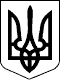 У К Р А Ї Н АЖовківська міська радаЛьвівського району Львівської областіВИКОНАВЧИЙ КОМІТЕТРІШЕННЯвід 08.07. 2021 року №18 								м. ЖовкваПро розподіл часток колишнього колгоспного двору на житловий будинок по вулиці  Шевченка, 11, в с. Фійна           Розглянувши заяву гр. Саджениці Марії Миронівни  про розподіл часток колишнього колгоспного двору по вулиці  Шевченка, 11 в селі Фійна, беручи до уваги довідку-витяг з погосподарської книги, керуючись Наказом Міністерства юстиції України від 14.12.2012 р. № 1844/5 «Про затвердження порядку використання даних Реєстру прав власності на нерухоме майно, Єдиного реєстру заборон відчуження об’єктів нерухомого майна, Державного реєстру іпотек та Державного реєстру обтяжень рухомого майна», Порядком державної реєстрації прав на нерухоме майно та їх обтяжень і Порядку надання інформації з державного реєстру речових прав на нерухоме майно, керуючись ст. 30 Закону України «Про місцеве самоврядування в Україні»,  виконком Жовківської міської ради  В И Р І Ш И В :1.   Провести розподіл часток колгоспного двору станом на 30.06.1990 року на рівноцінні частки майна  по вулиці Шевченка, 11 в селі Фійна  по  1/8 частині:- Доскіч Оксана Михайлівна 1915 р.н. – голова колгоспного двору (померла 11.03.1993 р.);- Доскіч Мирон Григорович, 1949 р.н., син;- Доскіч Олександра Михайлівна, 1956 р.н., невістка;  - Доскіч Надія Миронівна, 1974 р.н. , онука;-  Доскіч Григорій Миронович, 1975 р.н., онук;  -  Доскіч Андрій Миронович,  1978 р.н., онук;-  Доскіч  Анна Миронівна, 1979 р.н., онука ;-  Доскіч Тарас  Миронович,  1984 р.н., онук.2. Контроль за виконанням даного рішення залишаю за собою.Міський голова		                                           	Олег ВОЛЬСЬКИЙ